SREDA, 27. 5. 2020 (8. abc; Prša 2)Dragi osmi, pa smo že na sredini tedna!  Najprej včerajšnje rešitve:9. NE, DA, DA, NE10. Prevzete.V slovenščino so prišle iz drugih jezikov.NEObčna.Poimenujejo vrste predmetov/stvari.b11. slovensko12. meni, džus, menedžer, čevapčič, cirkus, faks13. pomfri(t), butik, kokakola, pica, disko, kviz, džoging,kivi, pižama, džip, picerija, kravl14. Tea, Mary, Kitty, Carmen, Anastazija15. Po tuje.Znane osebnosti iz zgodovine.Ne.Po slovensko.16. tuje, slovensko17. Nekatera izvirno (tj. po tuje), nekatera pa poslovensko.Pariz, Praga, Bruselj18. tuje, slovenskoDanes bomo končali s poglavjem o prevzetih besedah. Za vajo boste rešili od naloge 19 na strani 42 do naloge 25 na str. 43. Na nalogi 26 in 27 na str. 44 odgovori ustno. Ne pozabite na prepis rdečih okvirčkov!Da boste snov dobro utrdili, rešite naloge v spletnem učbeniku:https://eucbeniki.sio.si/slo8/2286/index1.html Pizza ali pica? ;)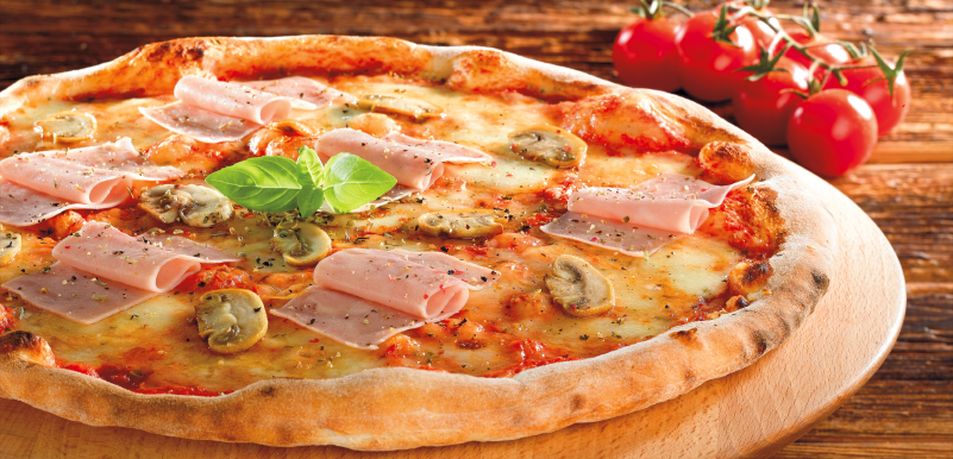 Lep pozdravček od učiteljice Urše!																															